Общие сведенияНастоящий документ определяет процедуру установки (развертывания) серверной платформы LPWAN.SmartGrid в виде кластера Kubernetes на выделенном сервере.Процедура установки кластера Kubernetes на выделенный сервер представляет собой последовательность действий, точное выполнение которых обеспечивает успешное завершение процедуры и достижение заданного результата – установленная на выделенный сервер серверная платформа LPWAN.SmartGrid в виде кластера Kubernetes.Документ выполнен в виде технологической инструкции и ориентирован на специалистов группы эксплуатации и технической поддержки.Процедура установки кластера Kubernetes на выделенный серверПроцедура установки кластера Kubernetes на выделенный сервер предполагает выполнение следующих операций:Установить операционную систему Ubuntu Server 18.04.1 (64-bit).Настроить ОС.Установить Libvirt.Установить Ceph.Подключить Ceph к Libvirt.Создать виртуальные машины.Установить Kubespray.Настроить балансировщик для внешнего доступа.Установить на кластер дополнения:панель управления kubernetes (Dashboard);утилиту для управления kubernetes (Kops);пакетный менеджер (Helm);дополнение для приема журналов регистрации системной информации (Elasticsearch);дополнение для базового мониторинга кластера и интеграции метрик в инструментальную панель Kubernetes;Ingress контроллер для NGINX.Установить базовые компоненты:PostgreSQL;Redis;Kafka.Установить компоненты платформы:mpu-srv-core;devreg-srv-core;auth-srv-core;nwk-srv-core;semtech-gtw-core.Установить компоненты мониторинга:Prometheus;Grafana.Для выполнения перечисленных операций необходимы следующие виды обеспечения:Аппаратное:Компьютер (Intel Xeon E3-1230 3.4 ГГц, 32 Гб DDR4, 2*240 ГГб SSD, 2*2 Тб SATA) с выходом в Интернет.Примечание: в нашим случае использовался Intel Core5 3.5 ГГц, 20 Гб DDR4, 1 Тб SATA.Программное обеспечение:Дистрибутив Ubuntu Server 18.04.1 (64-bit) (http://releases.ubuntu.com/18.04/ubuntu-18.04.1-live-server-amd64.iso).Информационное:Инструкция по установке серверной платформы LPWAN.SmartGrid в виде кластера Kubernetes на выделенный сервер.Организационное:Сотруднику, выполняющему установку кластера Kubernetes на выделенный сервер, должен быть предоставлен доступ к репозиторию распределённой система управления версиями, с правами, необходимыми для загрузки и установки перечисленных в инструкции компонентов.Установить операционную системуСкачать образ Ubuntu Server 18.04.1 (64-bit) (http://releases.ubuntu.com/18.04/ubuntu-18.04.1-live-server-amd64.iso):На основе скачанного образа создать загрузочный носитель (flesh-drive, DVD).Загрузиться с созданного носителя и следовать указаниям установщика.Примечание: все этапы сценария установки выполняются по умолчанию.Исключения: на шаге «Filesystem setup» необходимо разметить диск соответствующим образом; на шаге «Profile setup» необходимо дать серверу имя и создать учетную запись пользователя (имя, пароль).Для использования LVM в меню разметки диска выбрать: «Use An Entire Disk And Set Up LVM».Примечание: необходимо использовать LVM (Logical Volume Manager – система управления томами с данными для Linux).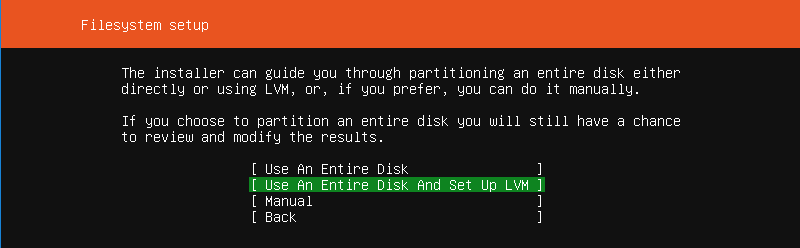 Рисунок 2.1 Режим разметки диска с использованием LVMРазметить диск:Примечание: в нашем случае диск был размечен в соответствии с приведенной разметкой: корневой раздел: 160Гб; ceph: 80Гб; ceph1 и ceph2: по 345Гб (все оставшееся свободное место пополам).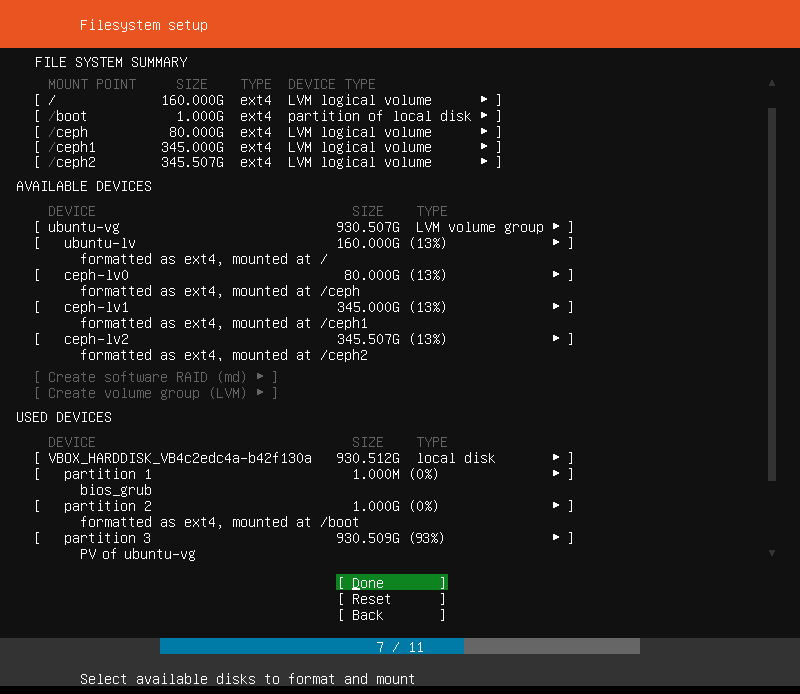 Рисунок 2.2 Диск после разметкиЗаполнить профайл.Примечание: в нашем случае после заполнения профайл имел следующий вид.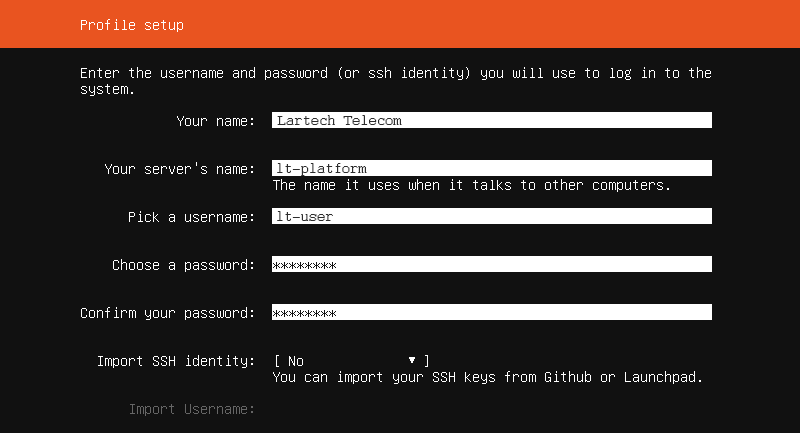 Рисунок 2.3 Заполненный профайлПримечание: пароль для lt-user: lt-user.Перегрузить систему по завершению сценария установки.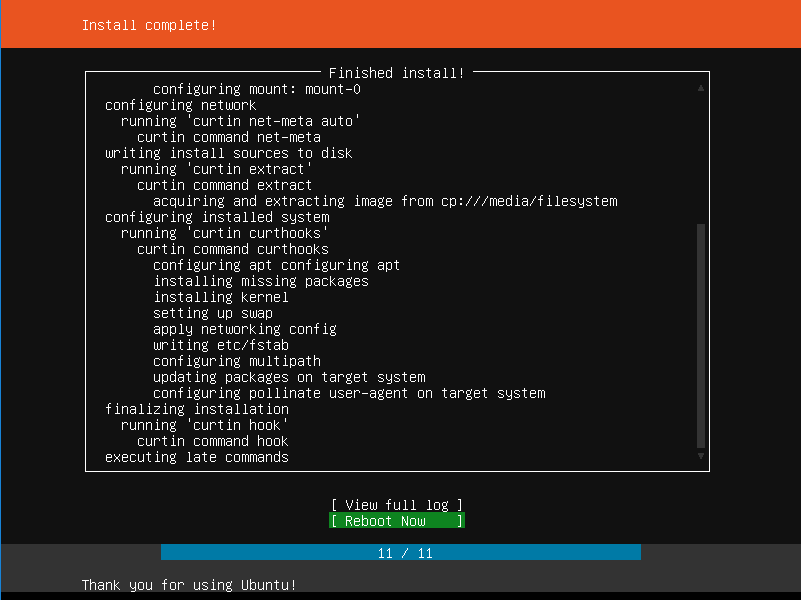 Рисунок 2.4 Перезагрузка системы в конце сценария установкиНастроить ОСВойти в систему под пользователем lt-user.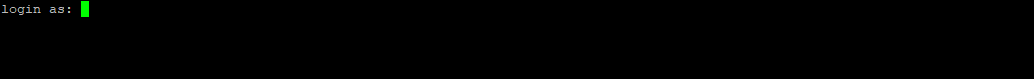 Рисунок 2.5 Приглашение на вход после перезагрузки системы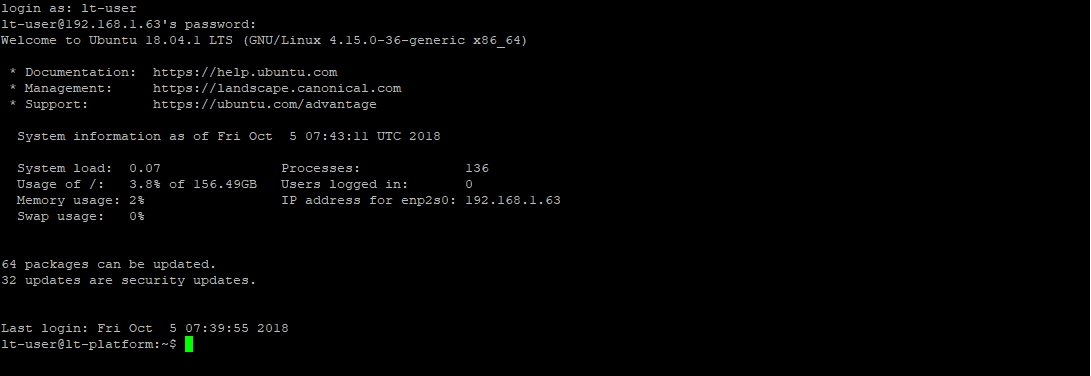 Рисунок 2.6 Состояние после успешного входа lt-user в системуПерейти в режим суперпользователя.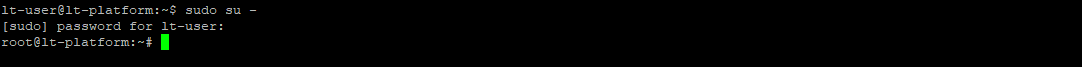 Рисунок 2.7 Режим суперпользователсяСоздать пользователя ops:Установить пароль:Примечание: в нашем случае был установлен пароль: opspasswd.Примечание: для установки пароля потребуется дважды ввести новый пароль: Enter new UNIX password и Retype new UNIX password.Отключить вход пользователю root по ssh:Перезапустить sshd:Завершить сеанс и войти под новым пользователем (ops).Примечание: в дальнейшем все действия предполагается выполнять средствами sudo от имени этого пользователя.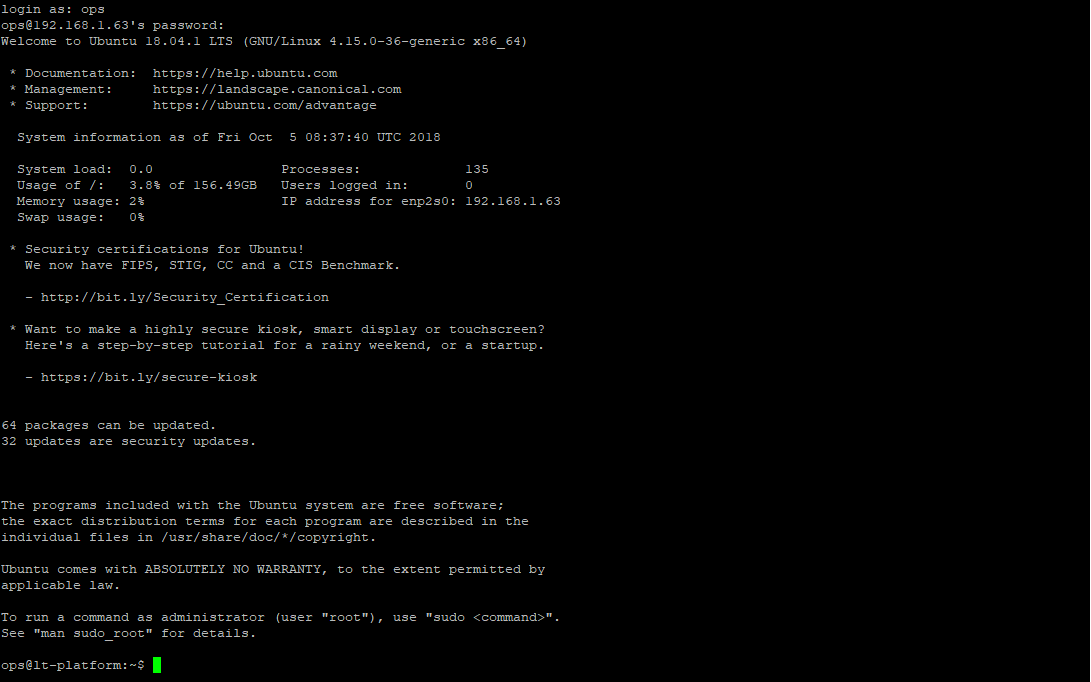 Рисунок 2.8 Состояние после успешного входа под пользователем opsСгенерировать ssh-ключ.Создать $HOME/.ssh/config.Добавить следующие строки в файл репозиториев /etc/apt/sources.list.deb http://ru.archive.ubuntu.com/ubuntu/ bionic universedeb-src http://ru.archive.ubuntu.com/ubuntu/ bionic universedeb http://ru.archive.ubuntu.com/ubuntu/ bionic-updates universedeb-src http://ru.archive.ubuntu.com/ubuntu/ bionic-updates universe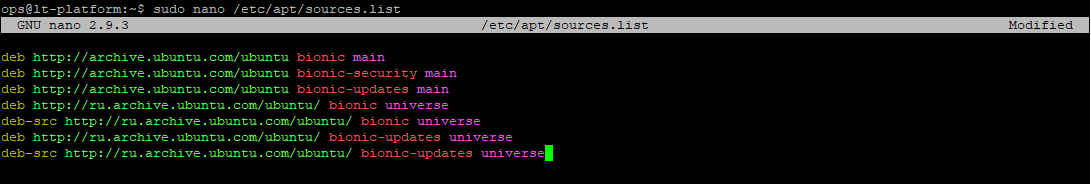 Рисунок 2.9 Содержимое файла /etc/apt/source.list после редактированияОбновить локальный индекс пакетов до последних изменений в репозиториях.Установить утилиты.Отключить IPv6.Просмотреть установленные системные переменные.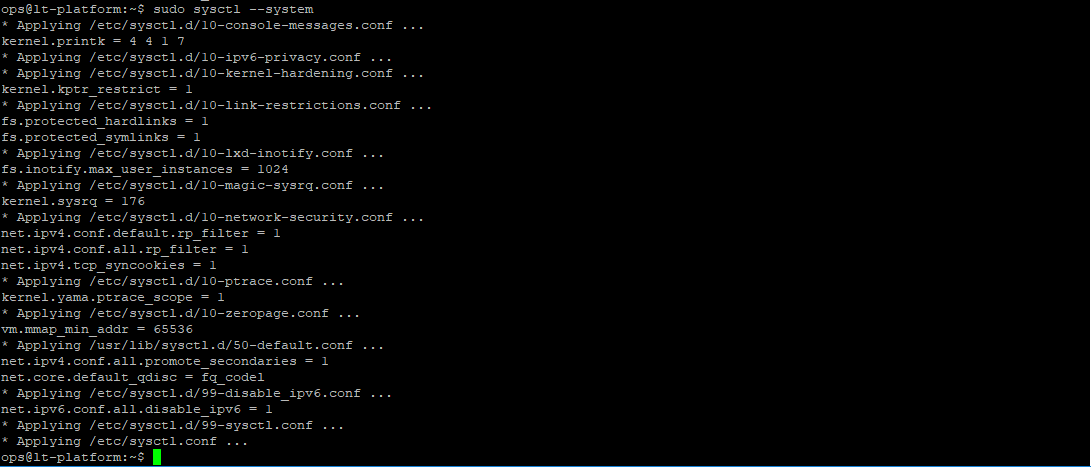 Рисунок 2.10 Установленные по факту настройки ОС переменныеУстановить LibvirtУстановить необходимые пакеты:Примечание: почему-то не не ставится пакет nux-tools, поэтому требуется его установить отдельной командой sudo apt install nux-tools.Удалить дефолтную виртуальную сеть:Создать dummy-интерфейс.Создать сетевой мост vbr0.Перезапустить systemd-networkd.Включить пересылку пакетов между интерфейсами:Добавить правила iptables.Установить пакет iptables-persistent.Примечание: в ходе установки пакета потребуется дважды подтвердить необходимость сохранить: «Save current IPv4 rules» и «Save current IPv6 rules».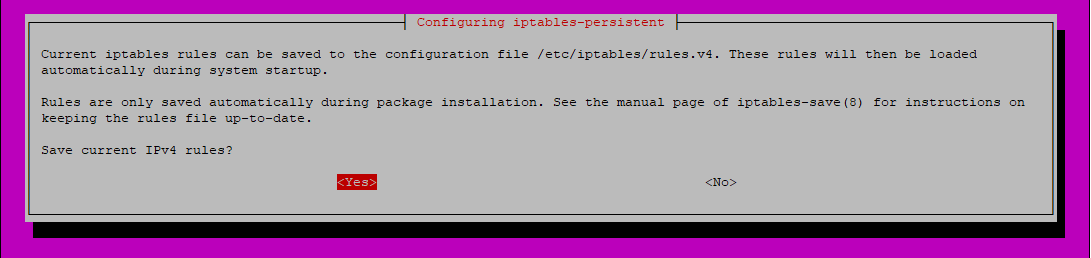 Рисунок 2.11 Запрос на подтверждение сохранение правил для IPv4Добавить сервис netfilter-persistent в автозапуск и перезапустить его.Сконфигурировать dnsmasq.Добавить имя хоста hostname в /etc/hosts.Примечание: hostname в нашем случае lt-platform.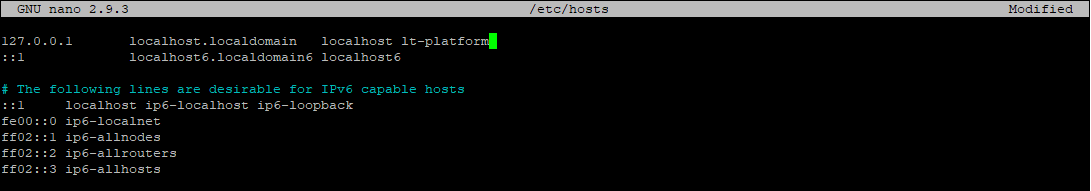 Рисунок 2.12 Содержимое файла /etc/hosts после редактированияОтключить systemd-resolved.Создать файл /etc/resolv.conf.Перезапустить dnsmasq.Установить CephДобавить ключ репозитория Ceph.Добавить репозиторий Ceph.Установить пакет ceph-deploy.Создать директорию, в которой будут храниться конфиги и ключи для Ceph.Установить Ceph.Создать кластер:Добавить изменения в конфигурацию Ceph.Установить Ceph Monitor.Запустить кластер:Установить Ceph Manager.Установить Ceph OSD.Примечание: в нашем случае необходимо изменить названия томов в соответствии с произведенной на этапе установки ОС разметке (раздел 2.1). Проверить называния томов можно командой sudo lvs.Отредактировать /etc/fstab.Примечание: необходимость этого шага связана с тем, что OSD тома Ceph имеют формат xfs и при загрузке ОС возникает ошибка при их монтировании.Примечание: необходимо закомментировать строки монтирования логических дисков ceph, ceph1, ceph2.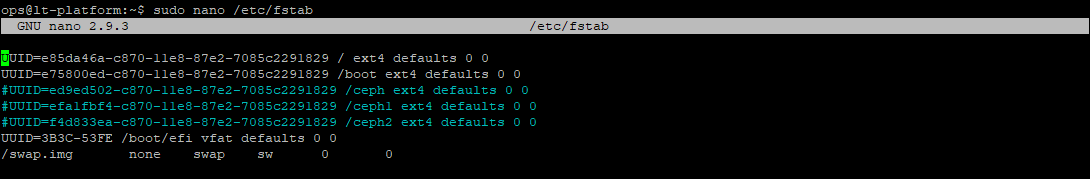 Рисунок 2.13 Содержимое файла /etc/fstab после редактированияПерегрузить сервер lt-platform.Проверить статус Ceph кластера.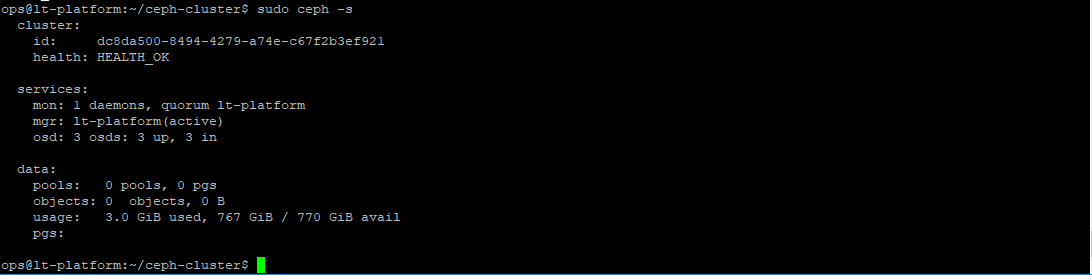 Рисунок 2.14 Текущий старус Ceph кластераПодключить Ceph к LibvirtСоздать пул для хранения образов виртуальных машин.Создать ceph-пользователя.Примечание: в результате будет создан ключ:[client.libvirt]key = AQDdBr5bG3xgHRAAb+8FhAkgbcVQHG6clK9Q6g==Создать libvirt-секрет.Примечание: в результате будет создан секрет:Secret 1375363e-0982-491c-8e1b-5bda18710d70 createdСоздать libvirt storage-пул.Создать виртуальные машиныСоздать файл ответов preseed.cfg для автоустановки.Создать виртуальные машины kube-master-1/2/3.Создать виртуальные машины kube-node-1/2/3.Примечание: за недостатком памяти на машине lt-platform, изменил строку --ram 6144 на --ram 2048.Проверить состояние виртуальных машин.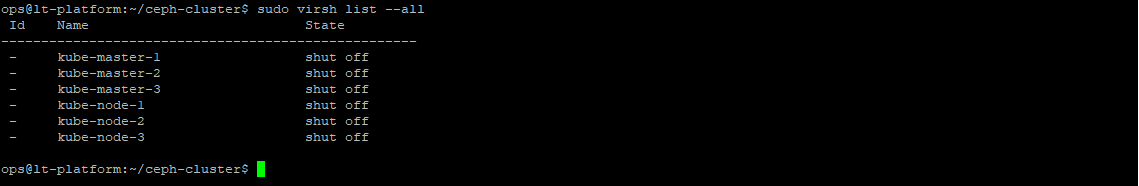 Рисунок 2.15 Состояние виртуальных машин после успешной установкиПримечание: создание виртуальных машин (установка ОС) занимает от 20 до 60 минут. По окончанию установки ОС, виртуальные машины будут автоматически переведены в состоянии "shut off". Если ВМ находятся в состоянии running, то или еще ставится ОС или что-то пошло не так. Можно понаблюдать через монитор, что происходит на виртуалке (например, процесс установки ОС на ВМ): sudo virsh console ИМЯ ВИРТУАЛКИ.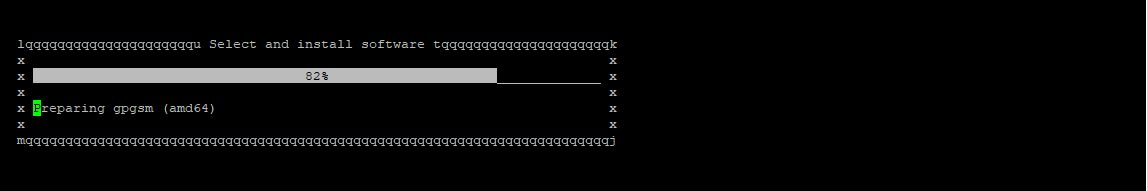 Рисунок 2.16 Отображение процесса установки ОС на ВМ через мониторПред-настроить все виртуальные машины.Запустить все ВМ:Установить KubesprayУстановить необходимые пакеты.Загрузить репозиторий kubespray.Установить зависимости.Скопировать образец inventory-файла.Сгенерировать файл hosts.ini.Отредактировать файл inventory/mycluster/group_vars/all/all.yml.Необходимо прописать следующие строки:Отредактировать файл inventory/mycluster/group_vars/all/docker.yml:Необходимо прописать следующие строки:Отредактировать файл inventory/mycluster/group_vars/k8s-cluster/k8s-cluster.yml:Необходимо прописать следующие строки:Примечание: [ВНЕШНИЙ IP-АДРЕС СЕРВЕРА] в настоящий момент 192.168.1.93.Отредактировать файл inventory/mycluster/group_vars/k8s-cluster/k8s-net-flannel.yml.Необходимо прописать следующие строки:Отредактировать файл inventory/mycluster/group_vars/k8s-cluster/addons.yml.Необходимо прописать следующие строки:Запустить установку кластера:Примечание: установка кластера может занять от 20 до 60 минут. Надо дождаться, когда процесс установки завершится (появится подсказка в командной строке).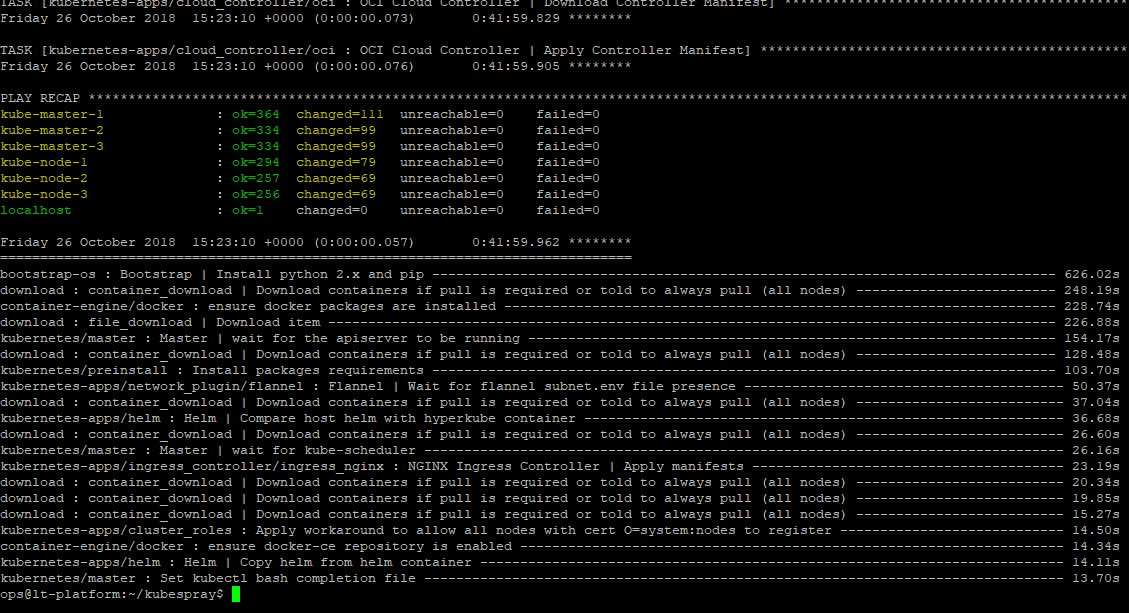 Рисунок 2.17 Процесс установки кластера завершилсяСкопировать kubeconfig в домашнюю директорию.Скопировать kubectl.Проверить состояние Kubernetes кластера.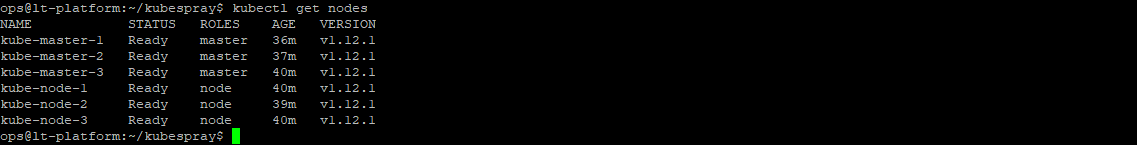 Рисунок 2.18 Текущее состояние Kubernetes кластераСоздать rbd-пул для кластера.Создать ceph-пользователя.Примечание: в результате будет создан ключ:[client.kubernetes]key = AQDpHL9bDs+eAxAAj7eC5aJpmyYYwHCakKlKBw==Создать kubernetes-секреты для доступа к пулу.Примечание: перед name, namespace, key должны быть пробелы (хотя бы один), иначе будет ошибка:Создать StorageClass.Настроить балансировщик для внешнего доступаУстановить nginx из официального репозитория.Создать конфигурационный файл.Перезапустить nginx.Установить на кластер дополненияДля доступа к службе dashboard с правами администратора создать файл dashboard-admin.yaml.Вставить в файл следующие строки:apiVersion: rbac.authorization.k8s.io/v1beta1kind: ClusterRoleBindingmetadata:  name: kubernetes-dashboard  labels:    k8s-app: kubernetes-dashboardroleRef:  apiGroup: rbac.authorization.k8s.io  kind: ClusterRole  name: cluster-adminsubjects:- kind: ServiceAccount  name: kubernetes-dashboard  namespace: kube-system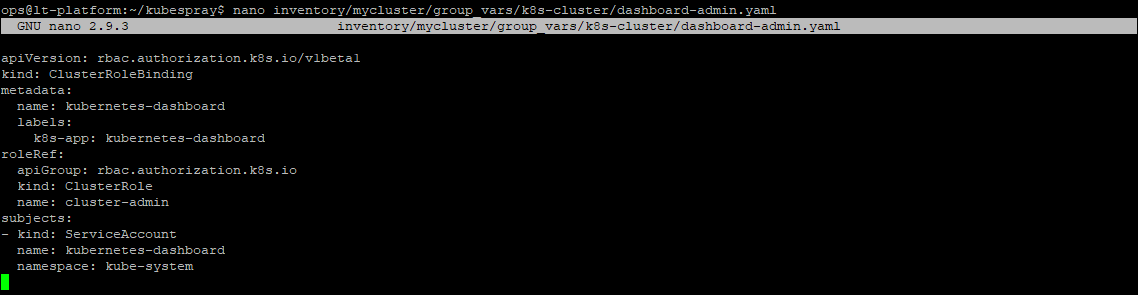 Рисунок 2.19 Содержимое файла dashboard-admin.yaml после редактированияПрименить права администратора к учетной записи службы dashboard из файла dashboard-admin.yaml.Разрешить порт для proxy-сервер kubernetes.Запустить proxy-сервер kubernetes в фоновом режиме.Примечание: в нашем случае адрес сервера, на котором развернута платформа: 192.168.1.93 и порт: 8001.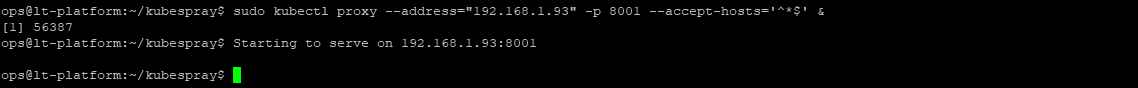 Рисунок 2.20 Сообщение о запуске proxy-сервера KubernetesПроверить наличие доступа к панели управления kubernetes.Примечание: в нашем случае необходимо в интернет-браузере набрать следующий URL: http://192.168.1.93:8001/api/v1/namespaces/kube-system/services/https:kubernetes-dashboard:/proxy/.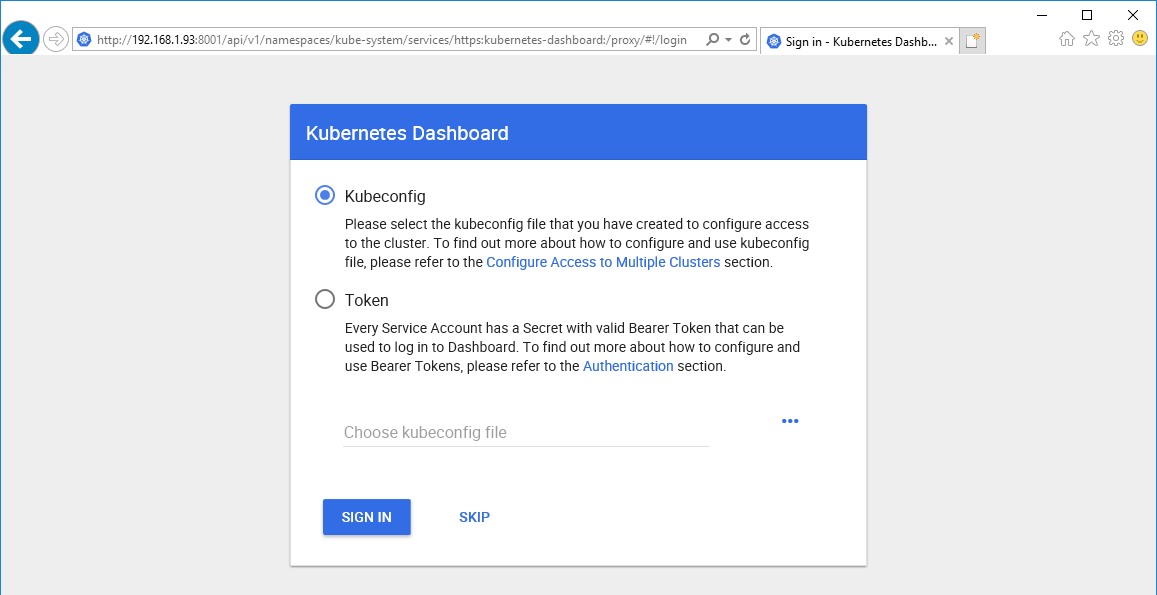 Рисунок 2.21 Панель управления Kubernetes (выбор типа авторизации)Установить утилиту kops для управления kubernetes.Установить пакетный менеджер helm.Установить дополнение для приема журналов регистрации системной информации Elasticsearch (Рисунок 2.19).Установить дополнение для базового мониторинга кластера и интеграции метрик в инструментальную панель Kubernetes (Рисунок 2.19).Установить Ingress контроллер для NGINX (Рисунок 2.19).Отобразить (показать) установленные на кластере сервисы (Рисунок 2.20):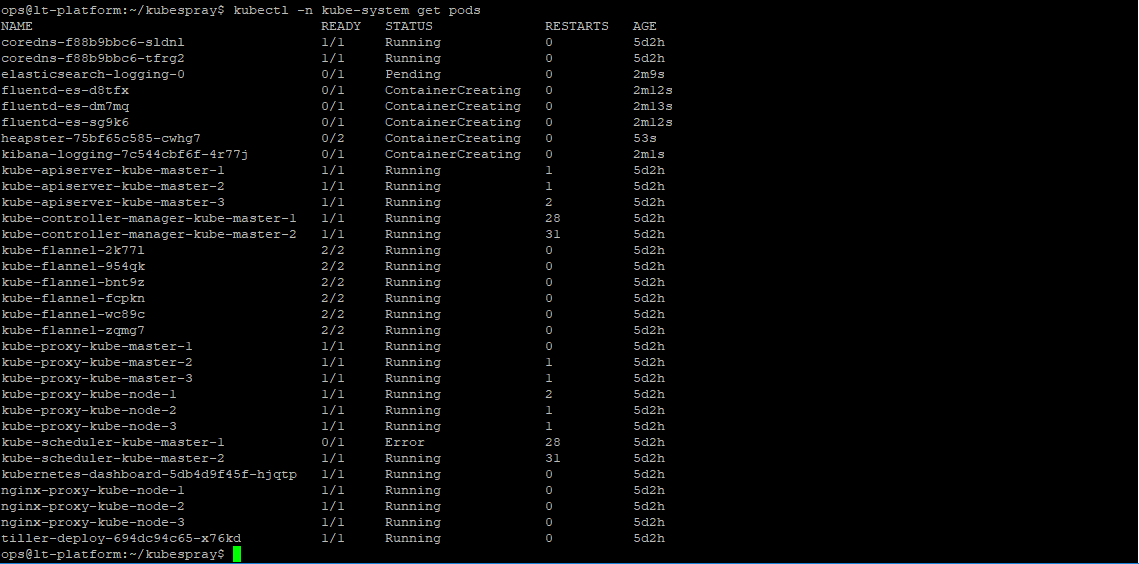 Рисунок 2.22 Установленные на кластере сервисыУстановить Tiller в Kubernetes кластере (Рисунок 2.21).Примечание: с установкой Tiller будут созданы все необходимые конфигурации.Проверить корректность установки Tiller.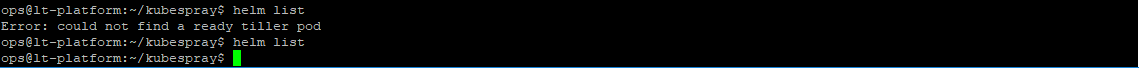 Рисунок 2.23 Результат проверки корректности установки TillerПримечание: если отображается Error: could not find a ready tiller pod, значит tiller pod создается, необходимо подождать и снова выполнить команду helm list.Установить базовые компонентыУстановить PostgreSQL.Создать postgres-configmap.yaml:Вставить в файл следующие строки:apiVersion: v1kind: ConfigMapmetadata:  name: postgres-config  labels:   app: postgresdata:  POSTGRES_DB: postgresdb  POSTGRES_USER: postgresadmin  POSTGRES_PASSWORD: admin123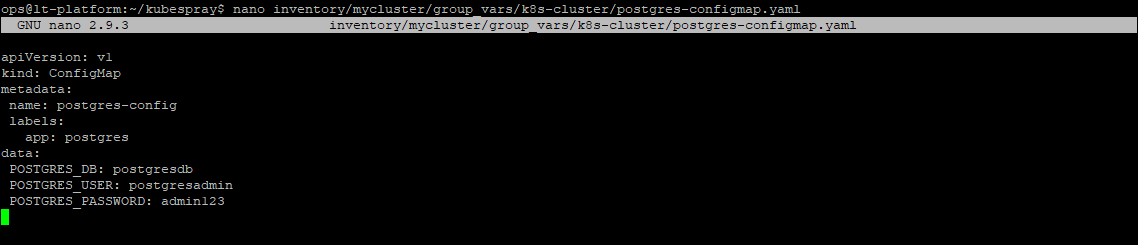 Рисунок 2.24 Содержимое файла postgres-configmap.yaml после редактированияСоздать ConfigMap:Создать postgres-storage.yaml:Вставить в файл следующие строки:kind: PersistentVolumeapiVersion: v1metadata:  name: postgres-pv-volume  labels:    type: local    app: postgresspec:  storageClassName: ceph  capacity:    storage: 5Gi  accessModes:    - ReadWriteMany  hostPath:    path: "/mnt/data"---kind: PersistentVolumeClaimapiVersion: v1metadata:  name: postgres-pv-claim  labels:    app: postgresspec:  storageClassName: ceph  accessModes:    - ReadWriteMany  resources:    requests:      storage: 5Gi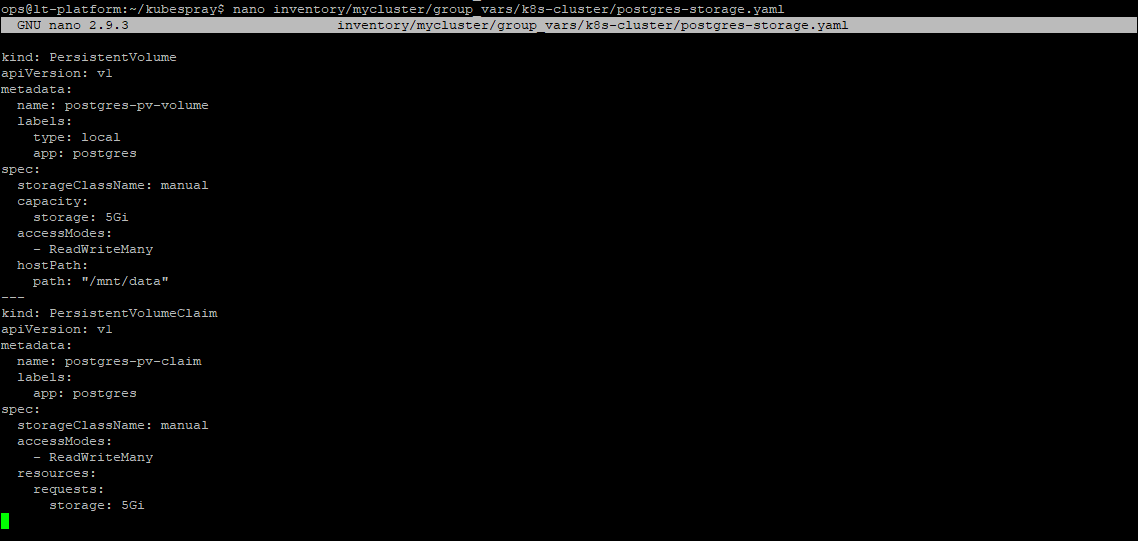 Рисунок 2.25 Содержимое файла postgres-storage.yaml после редактированияСоздать PersistentVolume:Создать postgres-deployment.yaml:Вставить в файл следующие строки:apiVersion: extensions/v1beta1kind: Deploymentmetadata:  name: postgresspec:  replicas: 1  template:    metadata:      labels:        app: postgres    spec:      containers:        - name: postgres          image: postgres:10.4          imagePullPolicy: "IfNotPresent"          ports:            - containerPort: 5432          envFrom:            - configMapRef:                name: postgres-config          volumeMounts:            - mountPath: /var/lib/postgresql/data              name: postgredb      volumes:        - name: postgredb          persistentVolumeClaim:            claimName: postgres-pv-claim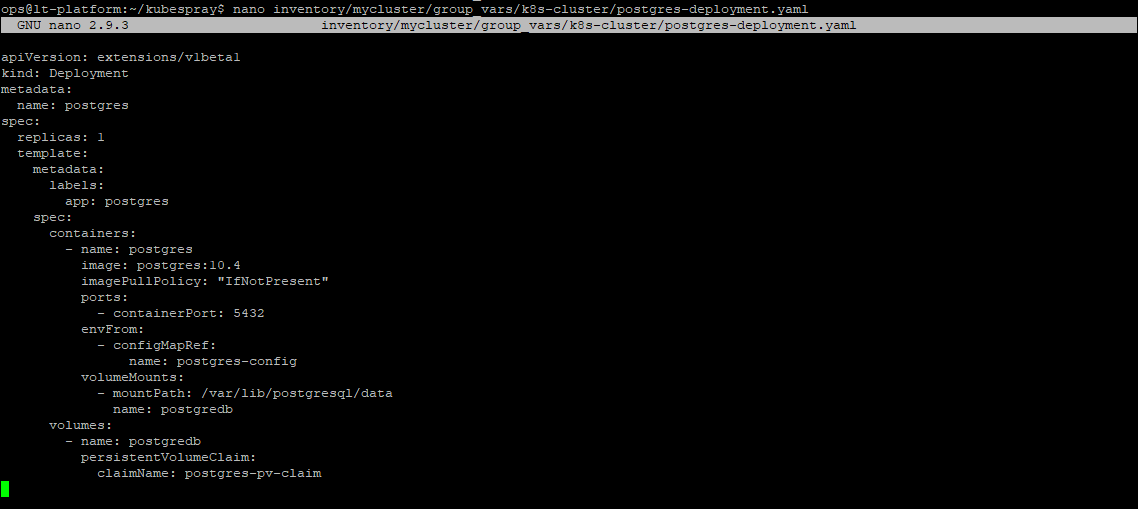 Рисунок 2.26 Содержимое файла postgres-deployment.yaml после редактированияСоздать Deployment:Создать postgres-service.yaml:Вставить в файл следующие строки:apiVersion: v1kind: Servicemetadata:  name: postgres  labels:    app: postgresspec:  type: NodePort  ports:   - port: 5432  selector:   app: postgres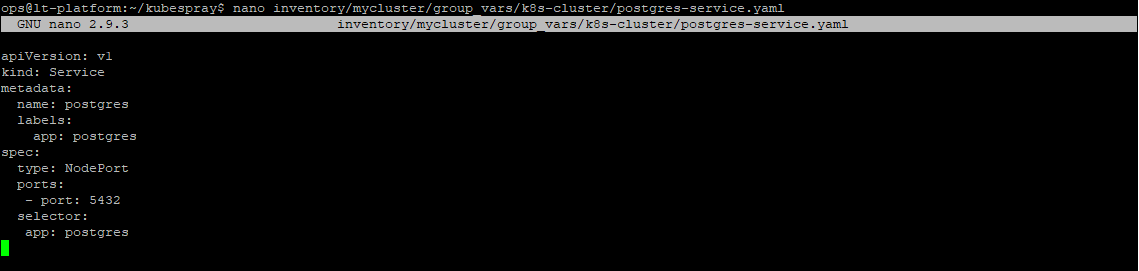 Рисунок 2.27 Содержимое файла postgres-service.yaml после редактированияСоздать Service:Убедиться, что сервис postgres создан: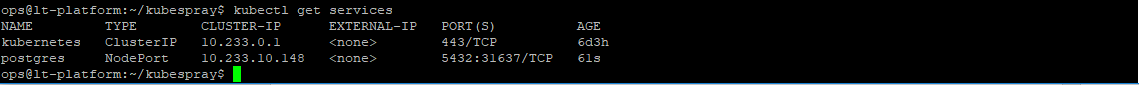 Рисунок 2.28 Результат проверки наличия сервиса PostgreSQLУстановить postgres клиента: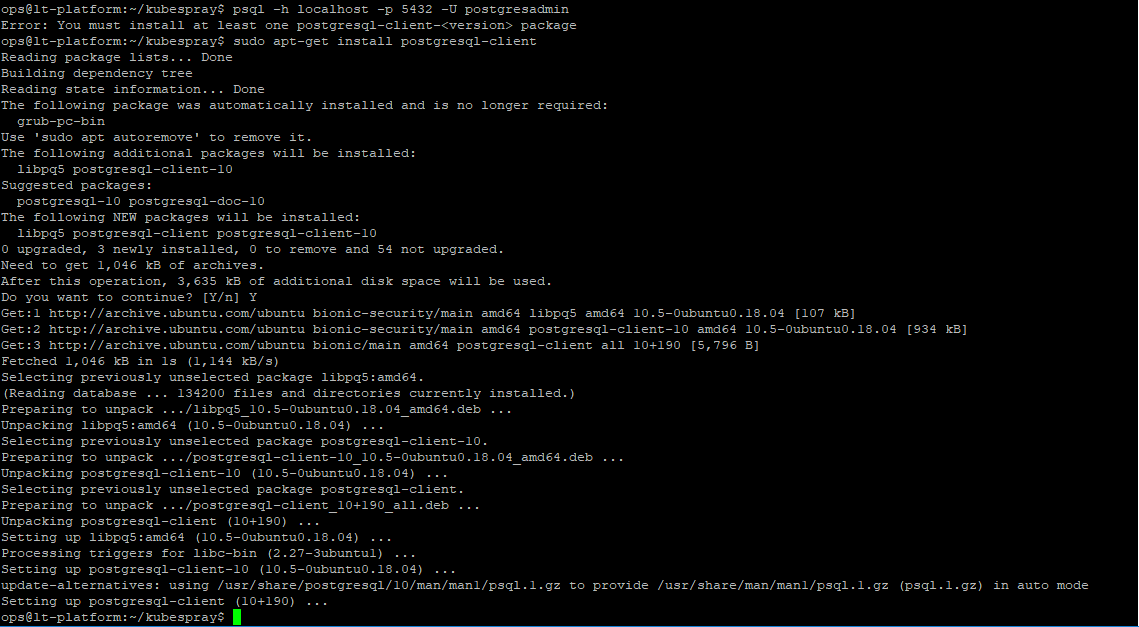 Рисунок 2.29 Результат установки клиента PostgreSQLПосмотреть имя установленного контейнера postgres: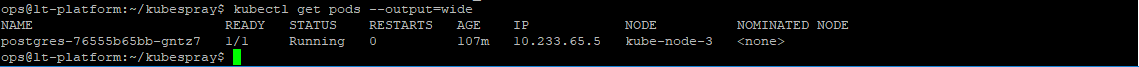 Рисунок 2.30 Просмотр сведений о запущенном контейнере PostgreSQLПримечание: в нашем случае имя контейнера postgres-76555b65bb-gntz7.Пробросить порт для доступа к контейнеру postgres: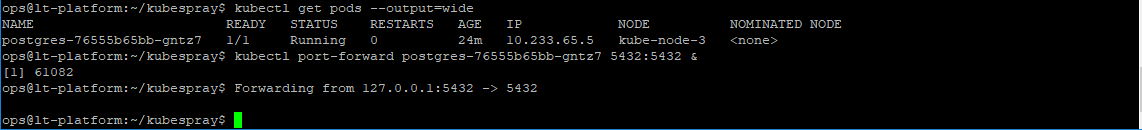 Рисунок 2.31 Сообщение об успешной переадресации запросов на порт PostgreSQLПроверить доступ к postgres:Примечание: в нашем случае имя базы данных postgresdb и имя пользователя postgresadmin.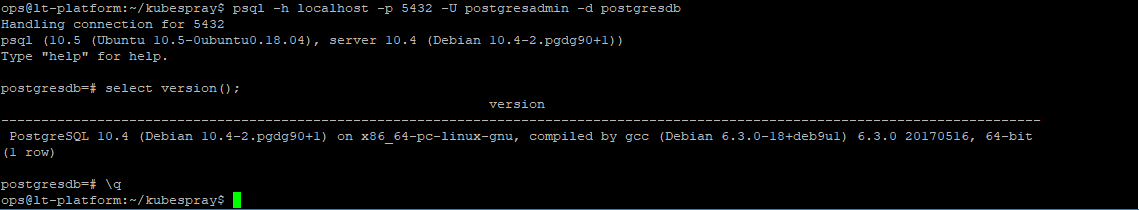 Рисунок 2.32 Результат проверки доступа клиента к PostgreSQLПримечание: для проверки работоспособности postgres выполняем запрос установленной версии СУБД select version();.Установить Redis.Создать redis-configmap.yaml:Вставить в файл следующие строки:apiVersion: v1data:  redis-config: |    maxmemory 2mb    maxmemory-policy allkeys-lrukind: ConfigMapmetadata:  creationTimestamp: 2016-03-30T18:14:41Z  name: example-redis-config  namespace: default  resourceVersion: "24686"  selfLink: /api/v1/namespaces/default/configmaps/example-redis-config  uid: 460a2b6e-f6a3-11e5-8ae5-42010af00002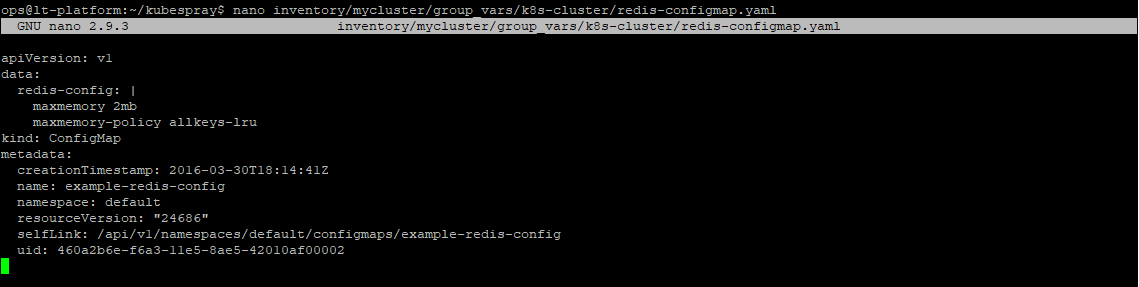 Рисунок 2.33 Содержимое файла redis-configmap.yaml после редактированияСоздать redis-configmap:Создать redis-storage.yaml:kind: PersistentVolumeapiVersion: v1metadata:  name: redis-pv-volume  labels:    type: local    app: redisspec:  storageClassName: ceph  capacity:    storage: 5Gi  accessModes:    - ReadWriteMany  hostPath:    path: "/mnt/data"---kind: PersistentVolumeClaimapiVersion: v1metadata:  name: redis-pv-claim  labels:    app: redisspec:  storageClassName: ceph  accessModes:    - ReadWriteMany  resources:    requests:      storage: 5Gi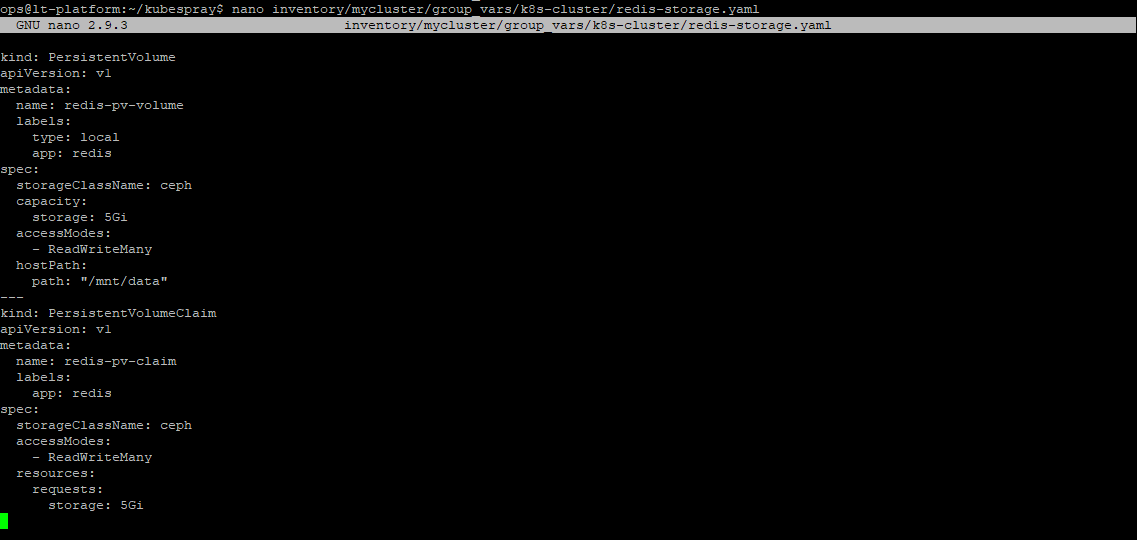 Рисунок 2.34 Содержимое файла redis-configmap.yaml после редактированияСоздать redis-storage:Создать redis-pod.yaml:Вставить в файл следующие строки:apiVersion: v1kind: Podmetadata:  name: redisspec:  containers:  - name: redis    image: kubernetes/redis:v1    env:    - name: MASTER      value: "true"    ports:    - containerPort: 6379    resources:      limits:        cpu: "0.1"    volumeMounts:    - mountPath: /redis-master-data      name: data    - mountPath: /redis-master      name: config  volumes:    - name: data      emptyDir: {}    - name: config      configMap:        name: example-redis-config        items:        - key: redis-config          path: redis.conf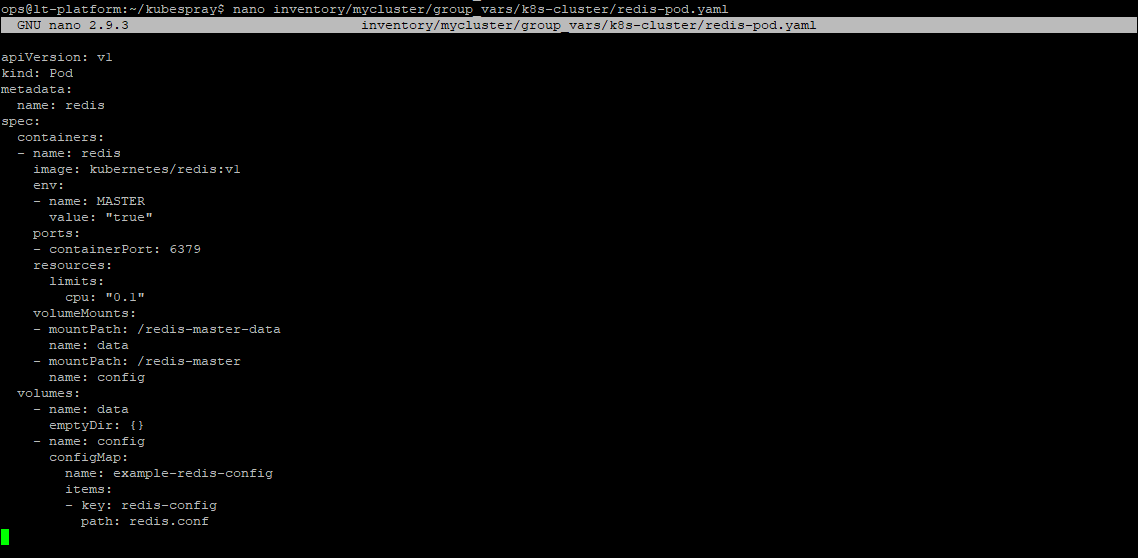 Рисунок 2.35 Содержимое файла redis-pod.yaml после редактированияСоздать redis-pod:Примечание: надо подождать пока запустится pod redis, проверяем kubectl get pods --output=wide.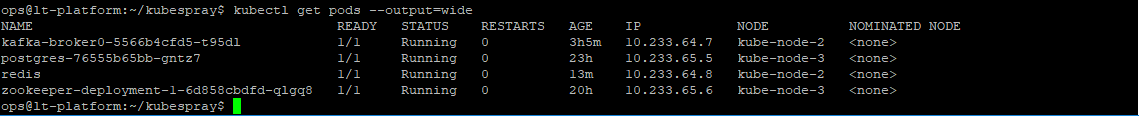 Рисунок 2.36 Результат успешного запуска контейнера RedisДля проверки работоспособности запустить клиента Redis: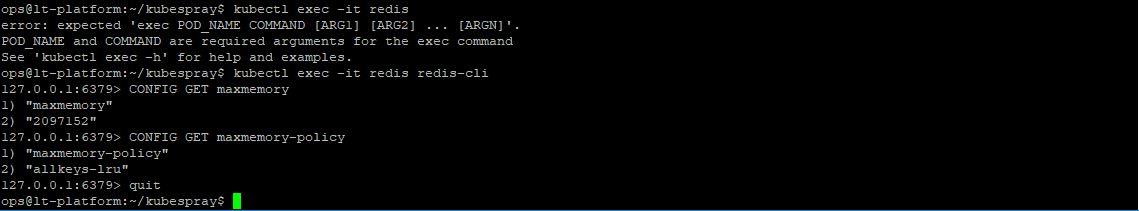 Рисунок 2.37 Результат проверки доступа клиента к RedisПримечание: после запуска клиента redis выполняем следующие запросы: CONFIG GET maxmemory и CONFIG GET maxmemory-policy.Установить Kafka.Создать файл с именем kafka-namespace.yml и добавить следующее содержимое:Вставить в файл следующие строки:apiVersion: v1kind: Namespacemetadata:  name: kafka-project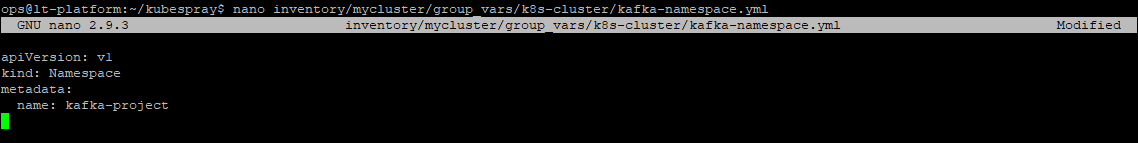 Рисунок 2.38 Содержимое файла kafka-namespace.yml после редактированияСоздать пространство имен для установки Kafka:Создать файл с именем zookeeper.yml и добавьте это содержимое:Вставить в файл следующие строки:---kind: DeploymentapiVersion: extensions/v1beta1metadata:  name: zookeeper-deployment-1  namespace: kafka-projectspec:  template:    metadata:      labels:        app: zookeeper-1    spec:      containers:      - name: zoo1        image: digitalwonderland/zookeeper        ports:        - containerPort: 2181        env:        - name: ZOOKEEPER_ID          value: "1"        - name: ZOOKEEPER_SERVER_1          value: zoo1---apiVersion: v1kind: Servicemetadata:  name: zoo1  namespace: kafka-project  labels:    app: zookeeper-1spec:  ports:  - name: client    port: 2181    protocol: TCP  - name: follower    port: 2888    protocol: TCP  - name: leader    port: 3888    protocol: TCP  selector:    app: zookeeper-1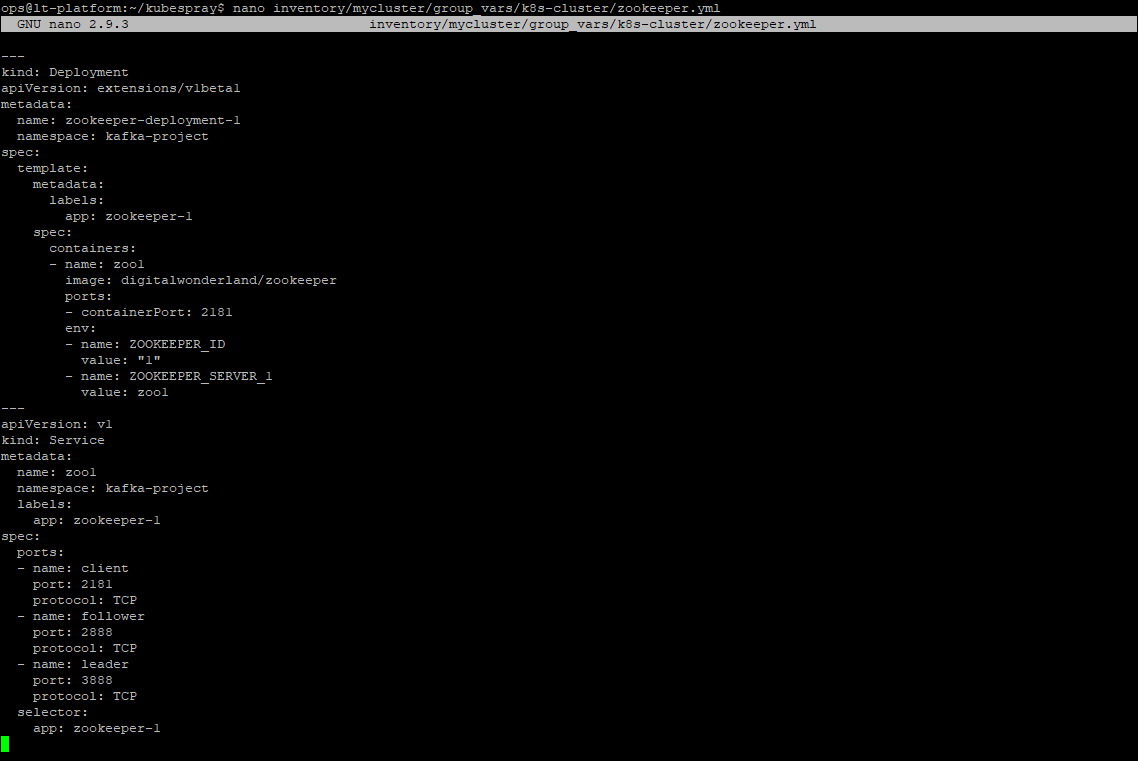 Рисунок 2.39 Содержимое файла zookeeper.yml после редактированияУстановить zookeeper:Проверить результат установки zookeeper: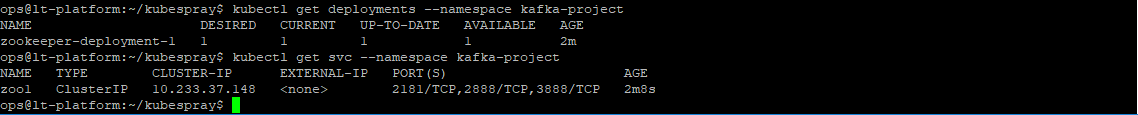 Рисунок 2.40 Результат успешной установки ZookeeperПримечание: в нашем случае имя контейнера Zookeeper zoo1.Создать файл с именем kafka-service.yml и добавьте это содержимое:Вставить в файл следующие строки:---apiVersion: v1kind: Servicemetadata:  name: kafka-service  namespace: kafka-project  labels:    name: kafkaspec:  ports:  - port: 9092    name: kafka-port    protocol: TCP  selector:    app: kafka    id: "0"  type: LoadBalancer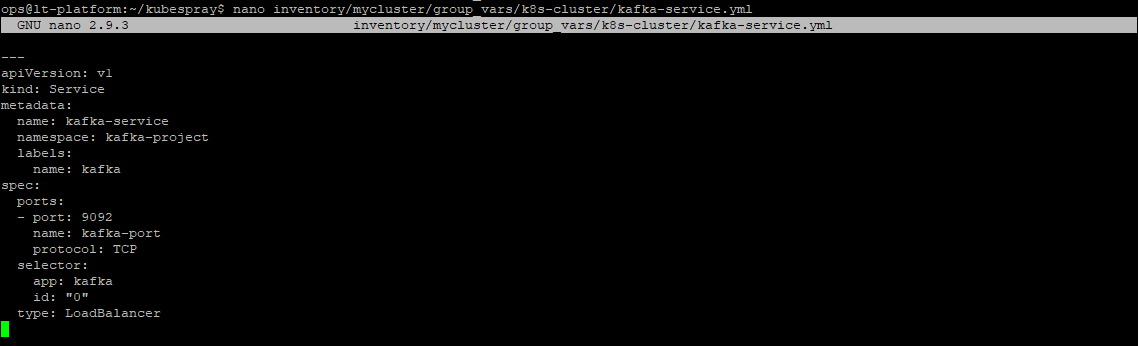 Рисунок 2.41 Содержимое файла kafka-service.yml после редактированияУстановить kafka-service:Проверить результат установки kafka-service: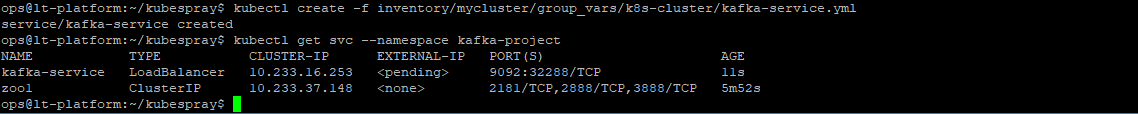 Рисунок 2.42 Результат успешной установки сервиса KafkaСоздать файл с именем kafka-broker.yml и добавьте это содержимое:Вставить в файл следующие строки:---kind: DeploymentapiVersion: extensions/v1beta1metadata:  name: kafka-broker0  namespace: kafka-projectspec:  template:    metadata:      labels:        app: kafka        id: "0"    spec:      containers:      - name: kafka        image: wurstmeister/kafka        ports:        - containerPort: 9092        env:        - name: KAFKA_ADVERTISED_PORT          value: "9092"        - name: KAFKA_ADVERTISED_HOST_NAME          value: 127.0.0.1        - name: KAFKA_ZOOKEEPER_CONNECT          value: zoo1:2181        - name: KAFKA_BROKER_ID          value: "0"        - name: KAFKA_CREATE_TOPICS          value: admintome-test:1:1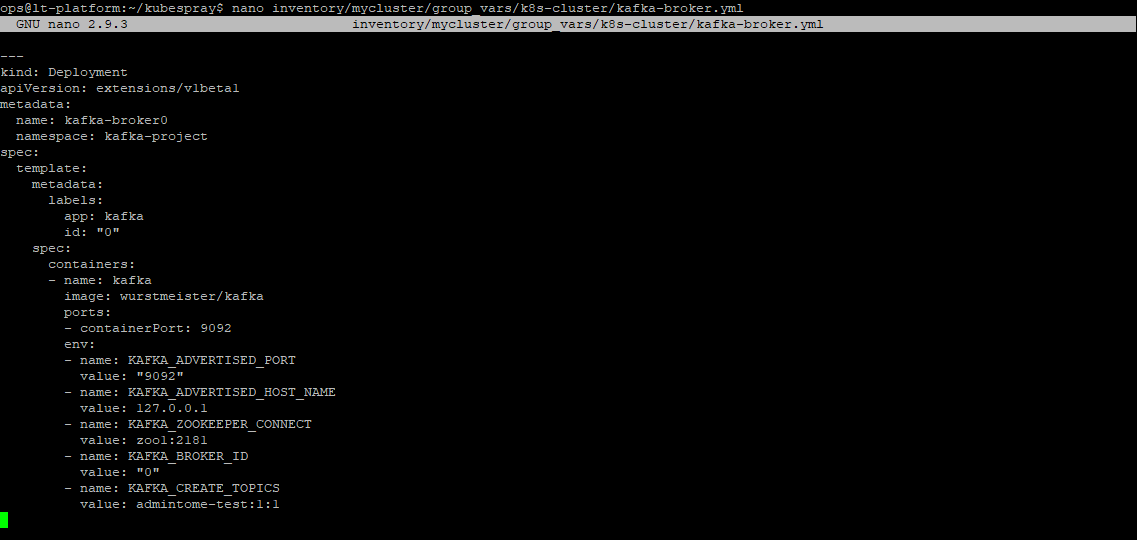 Рисунок 2.43 Содержимое файла kafka-broker.yml после редактированияСоздать kafka-broker:Проверить результат установки kafka-broker: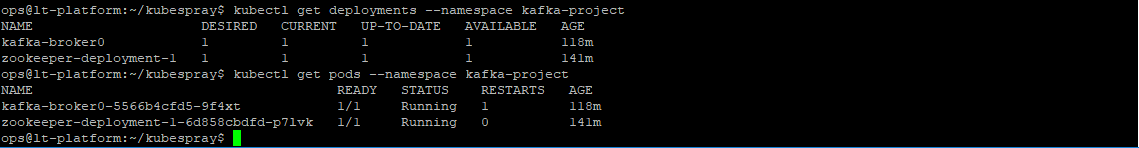 Рисунок 2.44 Результат успешной установки брокера KafkaПримечание: на следующем шаге нам потребуется наименование pod, соответствующего kafka-broker: kafka-broker0-5566b4cfd5-9f4xt.Пробросить порт для kafka-broker:Проверить работу kafka:Отправить сообщение "Am I receiving this message?" в тему «admintome-test»:Считать сообщение "Am I receiving this message?" из темы «admintome-test» и записать сообщение «"Hello World! Hello IgorKaSan!"»:Считать все сообщения из темы «admintome-test»: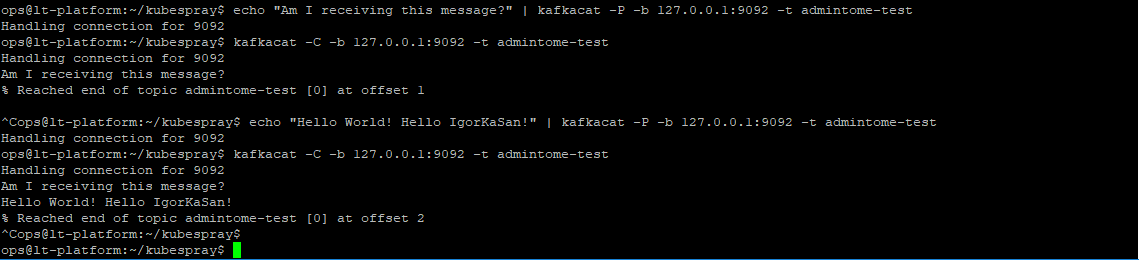 Рисунок 2.45 Результат проверки работоспособности KafkaПримечание: если во время следующей сессии, при попытке обратиться к теме Kafka, вы получите ошибку: «All broker connections are down: 1/1 brokers are down : terminating», то удалите (перезапустите) контейнер  Zookeeper: kubectl delete pod zookeeper-deployment-1-6d858cbdfd-p7lvk --namespace kafka-project и, при необходимости, повторно пробросить порт 9092 для брокера kubectl port-forward kafka-broker0-5566b4cfd5-85s86 --namespace kafka-project 9092 &. Мне помогло...Установить компоненты платформыСоздать файл с именем sophrosyne.yml и добавить следующее содержимое:Вставить в файл следующие строки:apiVersion: v1kind: Namespacemetadata:  name: sophrosyne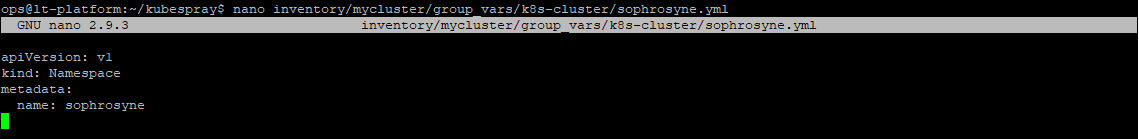 Рисунок 2.46 Содержимое файла sophrosyne.yml после редактированияСоздать пространство имен для установки sophrosyne.Проверить успешность создания пространства имен sophrosyne.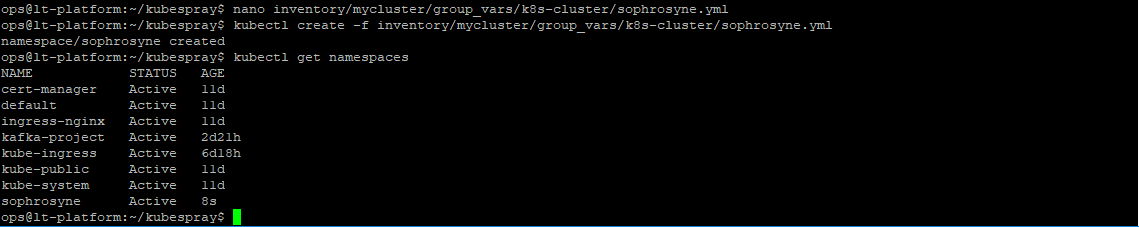 Рисунок 2.47 Результат проверки наличия пространства имен sophrosineУстановить компонент mpu-srv-core.Установить компонент devreg-srv-core.Установить компонент auth-srv-core.Установить компонент nwk-srv-core.Установить компонент semtech-gtw-core.Установить компонент userspace.Установить компонент metering.Установить компонент routing.Установить компоненты мониторингаСоздать пространство имен kube-monitoring.Установить компонент prometheus.Установить компонент grafana.Проверить успешность установки prometheus и grafana.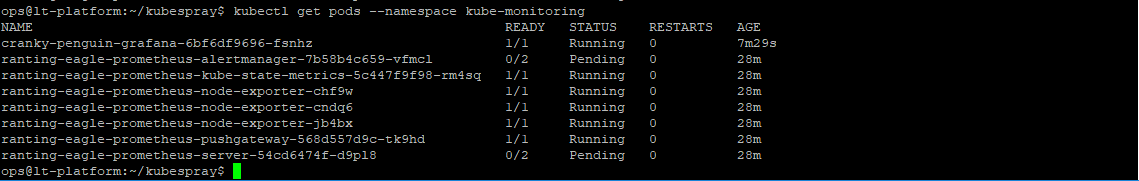 Рисунок 2.48 Установленные компоненты мониторингаЗапросить секретное слово (пароль).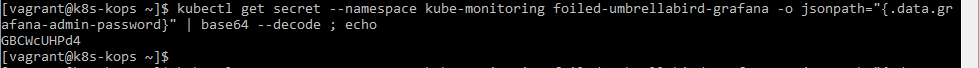 Рисунок 2.49 Секретное слово для входа в панель мониторинга grafanaПримечание: Секретное слово потребуется для входа в панель мониторинга grafana.СП "LPWAN.SmartGrid"Кластер Kubernetes на выделенном сервереИнструкция по установкеЛРВМ.501522.004.И2.02.1sudo su -useradd -m -s /bin/bash -G sudo opsecho "ops ALL=(ALL) NOPASSWD: ALL" > /etc/sudoers.d/opspasswd opssed -i 's/^#*PermitRootLogin\s\w.*$/PermitRootLogin no/' /etc/ssh/sshd_configsystemctl restart sshdssh-keygen -q -N "" -f $HOME/.ssh/id_rsacat $HOME/.ssh/id_rsa.pub > $HOME/.ssh/authorized_keyscat <<EOF | tee $HOME/.ssh/configAddKeysToAgent yesForwardAgent yesUser opsHost kube-*Hostname %hStrictHostKeyChecking noHost 192.168.100.1Hostname %hStrictHostKeyChecking noEOFsudo nano /etc/apt/sources.listsudo apt updatesudo apt install --no-install-recommends -y \apt-transport-https \fail2ban \gnupg \software-properties-common \unzipecho 'net.ipv6.conf.all.disable_ipv6 = 1' | sudo tee -a /etc/sysctl.d/99-disable_ipv6.confsudo sysctl --systemsudo apt install -y \bridge-utils \dnsmasq \ebtables \genisoimage \libguestfs-tools \libosinfo-bin \libvirt-clients \libvirt-daemon-driver-storage-rbd \libvirt-daemon-system \python-guestfs \qemu-kvm \qemu-utils \virt-top \virtinstsudo virsh net-autostart --disable defaultsudo virsh net-destroy defaultsudo virsh net-undefine defaultcat <<EOF | sudo tee /etc/systemd/network/10-dummy0.netdev[NetDev]Name=dummy0Kind=dummyEOFcat <<EOF | sudo tee /etc/systemd/network/dummy0.network[Match]Name=dummy0[Network]Bridge=vbr0EOFcat <<EOF | sudo tee /etc/systemd/network/vbr0.netdev[NetDev]Name=vbr0Kind=bridgeEOFcat <<EOF | sudo tee /etc/systemd/network/vbr0.network[Match]Name=vbr0[Network]Address=192.168.100.1/24LinkLocalAddressing=noIPv6AcceptRA=noEOFsudo systemctl restart systemd-networkdecho 'net.ipv4.ip_forward = 1' | sudo tee /etc/sysctl.d/99-ip_forwarding.confecho 'net.ipv4.conf.all.forwarding = 1' | sudo tee /etc/sysctl.d/99-ip_forwarding.confsudo sysctl --systemsudo iptables -t filter -P INPUT ACCEPTsudo iptables -t filter -P OUTPUT ACCEPTsudo iptables -t filter -P FORWARD ACCEPTsudo iptables -t filter -Fsudo iptables -t filter -A INPUT -i lo -j ACCEPTsudo iptables -t filter -A INPUT -m conntrack --ctstate RELATED,ESTABLISHED -j ACCEPTsudo iptables -t filter -A INPUT -p ICMP -m conntrack --ctstate NEW --icmp-type echo-request -j ACCEPTsudo iptables -t filter -A INPUT -p TCP -m conntrack --ctstate NEW --dport 22 -j ACCEPTsudo iptables -t filter -A INPUT -p TCP -m conntrack --ctstate NEW --dport 80 -j ACCEPTsudo iptables -t filter -A INPUT -p TCP -m conntrack --ctstate NEW --dport 443 -j ACCEPTsudo iptables -t filter -A INPUT -p TCP -m conntrack --ctstate NEW --dport 6443 -j ACCEPTsudo iptables -t filter -A INPUT -p TCP -i vbr0 -m conntrack --ctstate NEW --dport 6789 -j ACCEPTsudo iptables -t filter -A INPUT -p TCP -i vbr0 -m conntrack --ctstate NEW -m multiport --dports 6800:7300 -j ACCEPTsudo iptables -t filter -A INPUT -p TCP -i vbr0 -m conntrack --ctstate NEW -m multiport --dports 53,67 -j ACCEPTsudo iptables -t filter -A INPUT -p UDP -i vbr0 -m conntrack --ctstate NEW -m multiport --dports 53,67 -j ACCEPTsudo iptables -t filter -P INPUT DROPsudo iptables -t nat -A POSTROUTING -s 192.168.100.0/24 -d 224.0.0.0/24 -j RETURNsudo iptables -t nat -A POSTROUTING -s 192.168.100.0/24 -d 255.255.255.255/32 -j RETURNsudo iptables -t nat -A POSTROUTING -s 192.168.100.0/24 ! -d 192.168.100.0/24 -j MASQUERADEsudo apt install -y iptables-persistentsudo systemctl enable netfilter-persistentsudo systemctl restart netfilter-persistentcat <<EOF | sudo tee /etc/dnsmasq.confuser=libvirt-dnsmasqbind-interfacesinterface=vbr0except-interface=lolisten-address=127.0.0.1,192.168.100.1server=1.1.1.1server=1.0.0.1dhcp-authoritativedhcp-hostsfile=/var/lib/libvirt/dnsmasq/virt.hostsdhcp-leasefile=/var/lib/libvirt/dnsmasq/virt.leasesdhcp-lease-max=1000dhcp-no-overridedhcp-range=192.168.100.100,192.168.100.254strict-orderaddn-hosts=/var/lib/libvirt/dnsmasq/virt.addnhostsEOFsudo touch /var/lib/libvirt/dnsmasq/virt.addnhostssudo touch /var/lib/libvirt/dnsmasq/virt.hostssudo touch /var/lib/libvirt/dnsmasq/virt.leasessudo nano /etc/hostssudo systemctl disable systemd-resolvedsudo systemctl stop systemd-resolvedsudo rm /etc/resolv.confcat <<EOF | sudo tee /etc/resolv.confnameserver 127.0.0.1nameserver 1.1.1.1nameserver 1.0.0.1EOFsudo systemctl restart dnsmasqwget -q -O- "https://download.ceph.com/keys/release.asc" | sudo apt-key add -echo "deb https://download.ceph.com/debian-mimic/ $(lsb_release -sc) main" | sudo tee /etc/apt/sources.list.d/ceph.listsudo apt update && sudo apt install -y ceph-deploymkdir $HOME/ceph-cluster && cd $HOME/ceph-clusterceph-deploy install $HOSTNAMEceph-deploy new $HOSTNAME:192.168.100.1echo "public network = 192.168.100.0/24" >> ceph.confecho "osd crush chooseleaf type = 0" >> ceph.confecho "osd pool default size = 1" >> ceph.confceph-deploy mon create-initialceph-deploy admin $HOSTNAMEceph-deploy mgr create $HOSTNAMEceph-deploy osd create --data /ceph $HOSTNAMEceph-deploy osd create --data /dev/sdc $HOSTNAMEceph-deploy osd create --data /dev/sdd $HOSTNAMEceph-deploy osd create --data ubuntu-vg/ceph-lv0 $HOSTNAMEceph-deploy osd create --data ubuntu-vg/ceph-lv1 $HOSTNAMEceph-deploy osd create --data ubuntu-vg/ceph-lv2 $HOSTNAMEsudo nano /etc/fstabsudo shutdown -r nowsudo ceph -ssudo ceph osd pool create libvirt 128 128sudo ceph osd pool application enable libvirt libvirtsudo ceph auth get-or-create client.libvirtsudo ceph auth caps client.libvirt \mon 'allow r' \osd 'allow class-read object_prefix rbd_children, allow rwx pool=libvirt'LIBVIRT_CEPH_AUTH_KEY=$(sudo ceph auth get-or-create client.libvirt | grep -v '^\[' | awk '{print $3}')LIBVIRT_CEPH_SECRET_UUID=$(uuidgen -r)cat <<EOF | sudo tee /etc/libvirt/ceph-secret.xml<secret ephemeral='no' private='no'><uuid>${LIBVIRT_CEPH_SECRET_UUID}</uuid><usage type='ceph'><name>client.libvirt secret</name></usage></secret>EOFsudo virsh secret-define --file /etc/libvirt/ceph-secret.xmlsudo virsh secret-set-value "$LIBVIRT_CEPH_SECRET_UUID" "$LIBVIRT_CEPH_AUTH_KEY"cat <<EOF | sudo tee /etc/libvirt/ceph-storage-pool.xml<pool type="rbd"><name>ceph</name><source><name>libvirt</name><host name='192.168.100.1' port='6789'/><auth username='libvirt' type='ceph'><secret uuid='${LIBVIRT_CEPH_SECRET_UUID}'/></auth></source></pool>EOFsudo virsh pool-define /etc/libvirt/ceph-storage-pool.xmlsudo virsh pool-autostart cephsudo virsh pool-start cephcat <<EOF | sudo tee /var/lib/libvirt/images/preseed.cfgd-i debian-installer/language string end-i debian-installer/country string USd-i debian-installer/locale string en_US.UTF-8d-i localechooser/supported-locales multiselect ru_RU.UTF-8d-i console-setup/ask_detect boolean falsed-i keyboard-configuration/xkb-keymap select usd-i netcfg/choose_interface select autod-i netcfg/get_hostname string ubuntud-i netcfg/get_domain string localdomaind-i mirror/country string manuald-i mirror/http/hostname string mirror.yandex.rud-i mirror/http/directory string /ubuntud-i mirror/http/proxy stringd-i passwd/user-fullname string opsd-i passwd/username string opsd-i passwd/user-password password themostlystrongpassphraselold-i passwd/user-password-again password themostlystrongpassphraselold-i passwd/user-default-groups string audio cdrom video sudod-i user-setup/encrypt-home boolean falsed-i clock-setup/utc boolean trued-i time/zone string Europe/Moscowd-i clock-setup/ntp boolean trued-i partman-auto/disk string /dev/vdad-i partman-auto/method string lvmd-i partman-lvm/device_remove_lvm boolean trued-i partman-lvm/confirm boolean trued-i partman-lvm/confirm_nooverwrite boolean trued-i partman-auto-lvm/guided_size string maxd-i partman-partitioning/confirm_write_new_label boolean trued-i partman/choose_partition select finishd-i partman/confirm boolean trued-i partman/confirm_nooverwrite boolean trued-i pkgsel/upgrade select full-upgraded-i pkgsel/update-policy select unattended-upgradestasksel tasksel/first multiselect openssh-serverd-i pkgsel/include string acpid dbus dnsutils haveged htop net-tools psmisc software-properties-common qemu-guest-agentd-i grub-installer/only_debian boolean trued-i finish-install/reboot_in_progress noted-i debian-installer/exit/poweroff boolean truetasksel tasksel/skip-tasks string standardd-i pkgsel/install-language-support boolean falsed-i debian-installer/quiet boolean falsed-i debian-installer/splash boolean falsed-i grub-installer/timeout string 2EOFfor i in 1 2 3; dosudo virt-install -n kube-master-${i} \--vcpus 1 \--ram 2048 \--disk pool=ceph,size=16,bus=virtio \--network bridge=vbr0,model=virtio \--graphics vnc,listen=socket \--console pty,target_type=serial \--channel unix,mode=bind,target_type=virtio,name=org.qemu.guest_agent.0 \--location https://mirror.yandex.ru/ubuntu/dists/bionic/main/installer-amd64 \--os-type=linux \--os-variant=ubuntu17.10 \--virt-type kvm \--initrd-inject=/var/lib/libvirt/images/preseed.cfg \--extra-args "file=file:/preseed.cfg" \--extra-args "locale=en_US.UTF-8" \--extra-args "keyboard-configuration/layoutcode=us" \--extra-args "console-setup/ask_detect=false" \--extra-args "console=ttyS0,115200n8 serial quiet" \--connect qemu:///system \--autostart \--wait 0 \--quietdonefor i in 1 2 3; dosudo virt-install -n kube-node-${i} \--vcpus 1 \--ram 6144 \--disk pool=ceph,size=16,bus=virtio \--network bridge=vbr0,model=virtio \--graphics vnc,listen=socket \--console pty,target_type=serial \--channel unix,mode=bind,target_type=virtio,name=org.qemu.guest_agent.0 \--location https://mirror.yandex.ru/ubuntu/dists/bionic/main/installer-amd64 \--os-type=linux \--os-variant=ubuntu17.10 \--virt-type kvm \--initrd-inject=/var/lib/libvirt/images/preseed.cfg \--extra-args "file=file:/preseed.cfg" \--extra-args "locale=en_US.UTF-8" \--extra-args "keyboard-configuration/layoutcode=us" \--extra-args "console-setup/ask_detect=false" \--extra-args "console=ttyS0,115200n8 serial quiet" \--connect qemu:///system \--autostart \--wait 0 \--quietdonesudo virsh list --allfor vm in $(sudo virsh list --state-shutoff --name); dosudo virt-customize -d ${vm} \--no-network \--hostname ${vm} \--timezone "Europe/Moscow" \--ssh-inject ops:file:$HOME/.ssh/id_rsa.pub \--write "/etc/sudoers.d/ops:ops ALL=(ALL) NOPASSWD: ALL"donefor vm in $(sudo virsh list --state-shutoff --name); dosudo virsh start ${vm};donesudo apt install -y git python-pip sshpassgit clone https://github.com/kubernetes-incubator/kubespray.git $HOME/kubespraycd $HOME/kubespraygit checkout -b myclusterpip install -r requirements.txt && source ~/.profilecp -rfp inventory/sample inventory/myclusterecho "[all]" > inventory/mycluster/hosts.inifor i in 1 2 3; doecho "kube-master-${i} ansible_host=$(dig +short kube-master-${i})" >> inventory/mycluster/hosts.inidonefor i in 1 2 3; doecho "kube-node-${i} ansible_host=$(dig +short kube-node-${i})" >> inventory/mycluster/hosts.inidonecat <<EOF | tee -a inventory/mycluster/hosts.ini[kube-master]kube-master-1kube-master-2kube-master-3[kube-node]kube-node-1kube-node-2kube-node-3[etcd]kube-master-1kube-master-2kube-master-3[k8s-cluster:children]kube-nodekube-masterEOFnano inventory/mycluster/group_vars/all/all.ymlbootstrap_os: ubuntukubelet_load_modules: truenano inventory/mycluster/group_vars/all/docker.ymldocker_storage_options: -s overlay2nano inventory/mycluster/group_vars/k8s-cluster/k8s-cluster.ymlkube_api_anonymous_auth: falsekube_oidc_auth: falsekube_basic_auth: falsekube_network_plugin: flanneldns_mode: corednskubeconfig_localhost: truekubectl_localhost: truesupplementary_addresses_in_ssl_keys: [192.168.1.93]nano inventory/mycluster/group_vars/k8s-cluster/k8s-net-flannel.ymlflannel_backend_type: "host-gw"flannel_interface_regexp: '192\\.168\\.100\\.\\d{1,3}'nano inventory/mycluster/group_vars/k8s-cluster/addons.ymlhelm_enabled: trueingress_nginx_enabled: trueingress_nginx_host_network: trueingress_nginx_configmap:server-tokens: "False"worker-shutdown-timeout: "180"cert_manager_enabled: trueansible-playbook -i inventory/mycluster/hosts.ini cluster.yml -bmkdir -p $HOME/.kube && cp inventory/mycluster/artifacts/admin.conf $HOME/.kube/configsudo cp inventory/mycluster/artifacts/kubectl /usr/local/bin/kubectl get nodessudo ceph osd pool create kubernetes 128 128sudo ceph osd pool application enable kubernetes kubernetessudo ceph auth get-or-create client.kubernetes \mon 'allow r, allow command "osd blacklist"' \osd 'allow rwx pool=kubernetes'cat <<EOF | kubectl create -f -kind: SecretapiVersion: v1metadata:  name: ceph-admin  namespace: kube-systemtype: kubernetes.io/rbddata:  key: "$(sudo ceph auth get-key client.admin | base64)"EOFcat <<EOF | kubectl create -f -kind: SecretapiVersion: v1metadata:  name: ceph-kubernetes  namespace: kube-systemtype: kubernetes.io/rbddata:  key: "$(sudo ceph auth get-key client.kubernetes | base64)"EOFcat <<EOF | kubectl create -f -kind: StorageClassapiVersion: storage.k8s.io/v1metadata:  name: cephprovisioner: kubernetes.io/rbdparameters:  monitors: 192.168.100.1:6789  adminId: admin  adminSecretName: ceph-admin  adminSecretNamespace: kube-system  pool: kubernetes  userId: kubernetes  userSecretName: ceph-kubernetes  userSecretNamespace: kube-system  imageFormat: "2"  imageFeatures: layeringEOFwget -q -O- "http://nginx.org/keys/nginx_signing.key" | sudo apt-key add -echo "deb http://nginx.org/packages/ubuntu/ $(lsb_release -sc) nginx" | sudo tee /etc/apt/sources.list.d/nginx.listsudo apt update && sudo apt install -y nginxcat <<EOF | sudo tee /etc/nginx/nginx.conferror_log stderr notice;worker_processes auto;events {  multi_accept on;  use epoll;  worker_connections 1024;}stream {  upstream kube_apiserver {    least_conn;    server $(dig @192.168.100.1 -t A +short kube-master-1):6443;    server $(dig @192.168.100.1 -t A +short kube-master-2):6443;    server $(dig @192.168.100.1 -t A +short kube-master-3):6443;  }  upstream ingress_http {    least_conn;    server $(dig @192.168.100.1 -t A +short kube-node-1):80;    server $(dig @192.168.100.1 -t A +short kube-node-2):80;    server $(dig @192.168.100.1 -t A +short kube-node-3):80;  }  upstream ingress_https {    least_conn;    server $(dig @192.168.100.1 -t A +short kube-node-1):443;    server $(dig @192.168.100.1 -t A +short kube-node-2):443;    server $(dig @192.168.100.1 -t A +short kube-node-3):443;  }  server {    listen 6443;    proxy_pass kube_apiserver;    proxy_timeout 10m;    proxy_connect_timeout 1s;  }  server {    listen 80;    proxy_pass ingress_http;    proxy_timeout 10m;    proxy_connect_timeout 1s;  }  server {    listen 443;    proxy_pass ingress_https;    proxy_timeout 10m;    proxy_connect_timeout 1s;  }}EOFsudo systemctl restart nginxnano inventory/mycluster/group_vars/k8s-cluster/dashboard-admin.yamlkubectl create -f inventory/mycluster/group_vars/k8s-cluster/dashboard-admin.yamlsudo iptables -t filter -A INPUT -p TCP --dport 8001 -j ACCEPTnohup kubectl proxy --address="192.168.1.93" -p 8001 --accept-hosts='^*$' &sudo snap install kopssudo snap install helm --classickubectl create -f https://raw.githubusercontent.com/kubernetes/kops/master/addons/logging-elasticsearch/v1.5.0.yamlkubectl create -f https://raw.githubusercontent.com/kubernetes/kops/master/addons/monitoring-standalone/v1.6.0.yamlkubectl create -f https://raw.githubusercontent.com/kubernetes/kops/master/addons/ingress-nginx/v1.6.0.yamlkubectl -n kube-system get podshelm init --upgradehelm listnano inventory/mycluster/group_vars/k8s-cluster/postgres-configmap.yamlkubectl create -f inventory/mycluster/group_vars/k8s-cluster/postgres-configmap.yamlnano inventory/mycluster/group_vars/k8s-cluster/postgres-storage.yamlkubectl create -f inventory/mycluster/group_vars/k8s-cluster/postgres-storage.yamlnano inventory/mycluster/group_vars/k8s-cluster/postgres-deployment.yamlkubectl create -f inventory/mycluster/group_vars/k8s-cluster/postgres-deployment.yamlnano inventory/mycluster/group_vars/k8s-cluster/postgres-service.yamlkubectl create -f inventory/mycluster/group_vars/k8s-cluster/postgres-service.yamlkubectl get servicessudo apt-get install postgresql-clientkubectl get pods --output=widekubectl port-forward postgres-76555b65bb-gntz7 5432:5432 &psql -h localhost -p 5432 -U postgresadmin -d postgresdbnano inventory/mycluster/group_vars/k8s-cluster/redis-configmap.yamlkubectl create -f inventory/mycluster/group_vars/k8s-cluster/redis-configmap.yamlnano inventory/mycluster/group_vars/k8s-cluster/redis-storage.yamlkubectl create -f inventory/mycluster/group_vars/k8s-cluster/redis-storage.yamlnano inventory/mycluster/group_vars/k8s-cluster/redis-pod.yamlkubectl create -f inventory/mycluster/group_vars/k8s-cluster/redis-pod.yamlkubectl exec -it redis redis-clinano inventory/mycluster/group_vars/k8s-cluster/kafka-namespace.ymlkubectl create -f inventory/mycluster/group_vars/k8s-cluster/kafka-namespace.ymlnano inventory/mycluster/group_vars/k8s-cluster/zookeeper.ymlkubectl create -f inventory/mycluster/group_vars/k8s-cluster/zookeeper.ymlkubectl get deployments --namespace kafka-projectkubectl get svc --namespace kafka-projectnano inventory/mycluster/group_vars/k8s-cluster/kafka-service.ymlkubectl create -f inventory/mycluster/group_vars/k8s-cluster/kafka-service.ymlkubectl get svc --namespace kafka-projectnano inventory/mycluster/group_vars/k8s-cluster/kafka-broker.ymlkubectl create -f inventory/mycluster/group_vars/k8s-cluster/kafka-broker.ymlkubectl get deployments --namespace kafka-projectkubectl get pods --namespace kafka-projectkubectl port-forward kafka-broker0-5566b4cfd5-9f4xt --namespace kafka-project 9092 &echo "Am I receiving this message?" | kafkacat -P -b 127.0.0.1:9092 -t admintome-testkafkacat -C -b 127.0.0.1:9092 -t admintome-testnano inventory/mycluster/group_vars/k8s-cluster/sophrosyne.ymlkubectl create -f inventory/mycluster/group_vars/k8s-cluster/sophrosyne.ymlkubectl get namespaceshelm install --set service.jolokia.nodePort=30110,node.instancegroup=nodes --name mpu-srv-core --devel --debug sp-releases/mpu-srv-core --version 1.11.4 --namespace sophrosynehelm install --set service.devreg.nodePort=30100 --name devreg-srv-core --devel --debug sp-releases/devreg-srv-core --version 1.10.6 --namespace sophrosynehelm install --set service.oauth.nodePort=30150,node.instancegroup=nodes --name auth-srv-core --devel --debug sp-releases/auth-srv-core --version 1.11.2 --namespace sophrosynehelm install --set service.shell.nodePort=30370 --name nwk-srv-core --devel --debug sp-releases/nwk-srv-core --version 1.14.0 --namespace sophrosynehelm install --set service.gtw.nodePort=30000 --name semtech-gtw-core --devel --debug sp-releases/semtech-gtw-core --version 1.7.11 --namespace sophrosynehelm install --set service.userspace.nodePort=30170 --name userspace --devel --debug sp-releases/userspace --version 2.4.0 --namespace sophrosynehelm install --set service.metering.nodePort=30210 --name metering-adpt-core --devel --debug sp-releases/metering-adpt-core --version 1.1.0 --namespace sophrosynehelm install --set service.routing.nodePort=30220 --name routing-srv-core --devel --debug sp-releases/routing-srv-core --version 1.3.12 --namespace sophrosynekubectl create namespace kube-monitoringhelm install stable/prometheus --debug --namespace kube-monitoringhelm install stable/grafana --debug --namespace kube-monitoringkubectl get pods --namespace kube-monitoringkubectl get secret --namespace kube-monitoring foiled-umbrellabird-grafana -o jsonpath="{.data.grafana-admin-password}" | base64 --decode ; echo